Форма бланка утверждена РешениемМС МО «Купчино» от24.10.2019 № 14ПРОЕКТ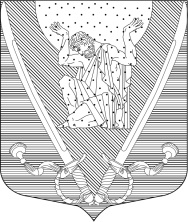 МУНИЦИПАЛЬНЫЙ СОВЕТвнутригородского муниципального образованияСанкт-Петербургамуниципальный округ Купчино6 СОЗЫВ (2019-2024 г.г.)192212,  Санкт-Петербург,  ул. Будапештская,  дом 19,  корп. 1;  тел/ факс (812) 703-04-10,  e-mail: mocupсh@gmail.comР Е Ш Е Н И Е № ХХХХ.12.2019г.                                                                                                Санкт-ПетербургСодержание: «О внесении изменений в Решение Муниципального Совета внутригородского муниципального образования Санкт-Петербурга муниципальный округ  Купчино № 30 от 19.07.2016 «Об утверждении новой редакции Положения о бюджетном процессе во внутригородском муниципальном образовании Санкт-Петербурга муниципальный округ Купчино» В соответствии с Бюджетным кодексом Российской Федерации, Федерального закона от 06.10.2003 №131-ФЗ «Об общих принципах организации местного самоуправления в Российской Федерации», Закона Санкт-Петербурга от 23.09.2009 №420-79 «Об организации местного самоуправления в Санкт-Петербурге», Уставом внутригородского муниципального образования Санкт-Петербурга муниципальный округ Купчино в целях приведения муниципальных нормативных правовых актов положениям действующего законодательства в сфере бюджетных правоотношений  Муниципальный Совет     Р  Е  Ш  И  Л   :Статью 2 Положения о бюджетном процессе изложить в новой редакции:«Участниками бюджетного процесса в МО Купчино являются:Глава МО «Купчино», исполняющий полномочия председателя Муниципального Совета внутригородского муниципального образования Санкт-Петербурга муниципальный округ Купчино (далее - Муниципальный Совет); Муниципальный Совет;Местная администрация внутригородского муниципального образования Санкт-Петербурга муниципальный округ Купчино (далее - Местная администрация МО «Купчино»);органы муниципального финансового контроля (контрольно-счетный орган); главные распорядители средств бюджета МО «Купчино»;главные администраторы доходов бюджета МО «Купчино»;главный администратор источников финансирования дефицита бюджета МО «Купчино»;получатели бюджетных средств».Пункт 2 статьи 10 Положения о бюджетном процессе изложить в новой редакции:«2. Непосредственное составление проекта бюджета МО «Купчино» осуществляет главный бухгалтер Местной администрации МО «Купчино».».Пункт 3 статьи 11 Положения о бюджетном процессе изложить в новой редакции:«Составление проекта бюджета МО Купчино основывается на:положениях послания Президента Российской Федерации Федеральному Собранию Российской Федерации, определяющих бюджетную политику (требования к бюджетной политике) в Российской Федерации;основных направлениях бюджетной политики Российской Федерации (основных направлениях бюджетной и налоговой политики субъектов Российской Федерации, основных направлениях бюджетной политики муниципального образования);прогнозе социально-экономического развития муниципального образования;бюджетном прогнозе на долгосрочный период;муниципальных программах (проектах муниципальных программ, проектах изменений указанных программ).». Статью 20 Положения о бюджетном процессе изложить в новой редакции:«1. Одновременно с проектом бюджета МО «Купчино» в Муниципальный Совет представляются:основные направления бюджетной политики Российской Федерации (основные направления бюджетной и налоговой политики субъектов Российской Федерации, основные направления бюджетной политики муниципального образования);предварительные итоги социально-экономического развития территории муниципального образования за истекший период текущего финансового года и ожидаемые итоги социально-экономического развития территории муниципального образования за текущий финансовый год;прогноз социально-экономического развития территории муниципального образования;пояснительная записка к проекту бюджета;верхний предел муниципального внутреннего долга и (или) верхний предел муниципального внешнего долга по состоянию на 1 января года, следующего за очередным финансовым годом;оценка ожидаемого исполнения бюджета на текущий финансовый год;реестры источников доходов бюджета муниципального образования; иные документы и материалы.2. В случае утверждения решением о бюджете распределения бюджетных ассигнований по муниципальным программам и непрограммным направлениям деятельности к проекту решения о бюджете представляются паспорта муниципальных программ (проекты изменений в указанные паспорта).В случае, если проект решения о бюджете не содержит приложение с распределением бюджетных ассигнований по разделам и подразделам классификации расходов бюджетов, приложение с распределением бюджетных ассигнований по разделам и подразделам классификации расходов бюджетов включается в состав приложений к пояснительной записке к проекту решения о бюджете муниципального образования.». Пункты 1 и 2 статьи 24 Положения о бюджетном процессе изложить в новой редакции:«1. Исполнение бюджета МО «Купчино» обеспечивается Местной администрацией МО «Купчино».Организация исполнения бюджета МО «Купчино» возлагается на Главного бухгалтера Местной администрации МО «Купчино».2. Исполнение бюджета МО «Купчино» организуется на основе сводной  бюджетной росписи и кассового плана.».Статью 28  Положения о бюджетном процессе изложить в новой редакции:«1. Составление бюджетной отчетности осуществляется в порядке и в сроки, установленные Местной администрацией МО «Купчино».2. Бюджетная отчетность МО «Купчино» составляется на основании бюджетной отчетности главных распорядителей средств бюджета МО «Купчино», главных администраторов доходов бюджета МО «Купчино», главного администратора источников финансирования дефицита бюджета МО «Купчино».3. Бюджетная отчетность МО «Купчино» является годовой. Отчет об исполнении бюджета МО «Купчино» является ежеквартальным.4. Отчеты об исполнении бюджета за первый квартал, полугодие и девять месяцев текущего финансового года составляются и утверждаются Местной администрацией МО «Купчино» и направляются в Муниципальный Совет МО Купчино и Контрольно-счетный орган МО «Купчино».».2. Решение вступает в силу с момента принятия.3. Решение Муниципального Совета МО «Купчино» № 30 от 16.10.2018 признать утратившим силу.4. Обнародовать настоящее Решение в порядке, установленном статьей 42 Устава МО «Купчино».5. Контроль за исполнением настоящего решения возложить на Главу муниципального образования.Глава муниципального образования –Председатель Муниципального Совета                                                А.В. Пониматкин